SCHEDULE OF CONDITIONSPLANNING NOTES 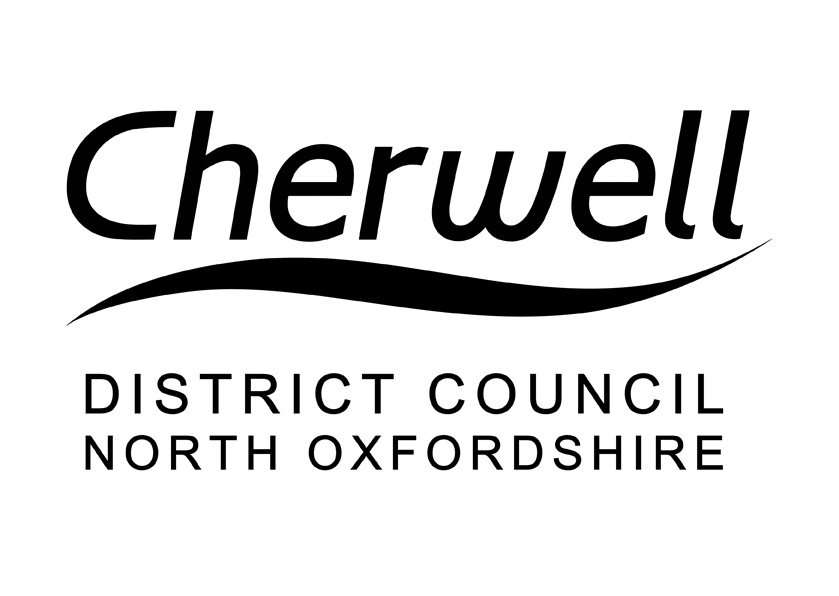 Application Number: 21/02655/TCAArboricultural Comments (TCA & TPO)Application Received:27 July 202127 July 2021Target Date:7 September 20217 September 2021Report Date:24 August 202124 August 2021Case Officer:Caroline Morrey (Arboricultural Officer)Caroline Morrey (Arboricultural Officer)ApplicantMr CooksonFriends Meeting HouseTemple Mill RoadSibford GowerBanburyOX15 5RXAgentMr Ben AcremanAcreman's Arboriculture
8 Clifton ViewWiggintonBanbury OX15 4LHSite: Friends Meeting House, Temple Mill Road, Sibford Gower, OX15 5RXParish Council comments:No commentsNeighbour comments:No commentsStatutory Protection:Conservation AreaT.E.M.P.O guidance notes completed:NoTrees / Proposal (Brief Description)T1 x Laurel - Remove stems touching wall as causing damage.T2 x Elder - Fell as damaging wall.T3 x Walnut - crown raise by up to 2.0m all round, reduce branching back from gable by 2.0m.T4 x Lawson; multi-stemmed - Fell as in poor condition.T5 x Yew - Crown raise by up to 3.0m, remove leaning stem over boundary.G1 x Yew - Crown raise all by up to 3.0m.T6 x Beech - Crown raise to 2.0m.T7 x Yew - crow raise up to 2.5m all round, clear driveway to a minimum height of 4.0m.T8 x Holly - Fell to ground level as close to building.AppraisalDesktop Assessment 24/08/2021. The works proposed are reasonable given the location and condition of the trees.ConclusionThe work proposed will have a limited impact on the conservation area.Case officer decision:No ObjectionsCase officer signature:Caroline MorreyChecked by:Date checked: